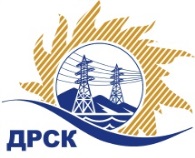 Акционерное Общество«Дальневосточная распределительная сетевая  компания»Протокол заседания Закупочной комиссии по вскрытию поступивших конвертовг. БлаговещенскСпособ и предмет закупки: предварительный отбор на право  заключения рамочного соглашения: Мероприятия по строительству и реконструкции для технологического присоединения потребителей (в том числе ПИР) на территории СП СЭС для нужд филиала "ХЭС".Закупка 146 р. 2.1.1 ГКПЗ 2016 г.ПРИСУТСТВОВАЛИ: члены постоянно действующей Закупочной комиссии АО «ДРСК» 2 уровняИнформация о результатах вскрытия конвертов:В адрес Организатора закупки поступило 5 (пять) заявок на участие в закупке, с которыми были размещены в электронном виде на Торговой площадке Системы www.b2b-energo.ru.Вскрытие конвертов было осуществлено в электронном сейфе организатора закупки на Торговой площадке Системы www.b2b-energo.ru автоматически.Дата и время начала процедуры вскрытия конвертов с заявками участников 14:00 (время местное)  25.12.2015.Место проведения процедуры вскрытия конвертов с заявками участников: Торговая площадка Системы www.b2b-energo.ruВ конвертах обнаружены заявки следующих участников закупки:Ответственный секретарь Закупочной комиссии 2 уровня АО «ДРСК»	М.Г. Елисееваисп. Коврижкина Е.Ю.Тел. 397208№ 209/УКС-В25.12.2015№Наименование участника и его адрес1ЗАО КМУ «Дальэлектромонтаж»г. Комсомольск-на-Амуре, ул. Лесозаводская, 32АО «Востоксельэлектросетьстрой»г. Хабаровск, ул. Тихоокеанская, 1653ООО «Амур-ЭП»г. Хабаровск, пр-т 60 лет Октября, 128а4ООО «Высотник»г. Хабаровск, ул. Кирова, 45ООО «Технологии современного строительства-Люкс»г. Хабаровск, ул. Комсомольская, д. 22, оф. 103